Vánoční turnaj ve stolním tenisu 12. 12. 2018Kategorie 4. - 5. třída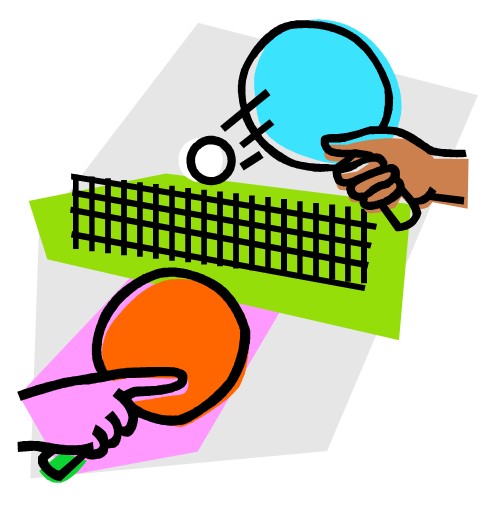 1. Pavel Havlík2. Dan Hrádek3. Terezka Řeháková4. Tomáš Vondráček5. Petr BukvicKategorie 6. – 7. třída1. Matouš Severa2. Jára Kovařčík3. Ondra ŠefčíkKategorie 8. – 9. TřídaMichal KlímaJuryj PopadynecJakub VáclavíkJiří SeveraFilip Havlík 6.-7. Lukáš Němeček           Ladislav Hlobeň     8.-9. Vladimír Pelc    Martin MotlPřišlo si zapinkat 17 dětí.